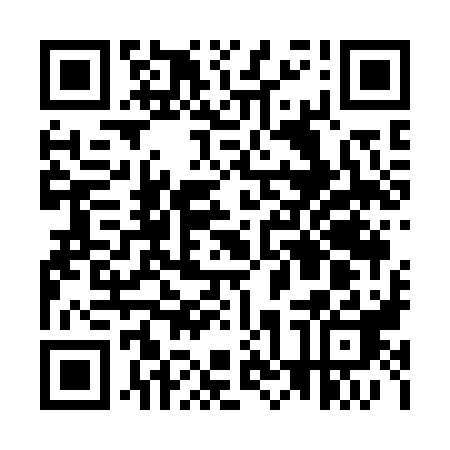 Ramadan times for Amoreiras-Gare, PortugalMon 11 Mar 2024 - Wed 10 Apr 2024High Latitude Method: Angle Based RulePrayer Calculation Method: Muslim World LeagueAsar Calculation Method: HanafiPrayer times provided by https://www.salahtimes.comDateDayFajrSuhurSunriseDhuhrAsrIftarMaghribIsha11Mon5:235:236:5012:444:536:376:377:5912Tue5:225:226:4912:434:546:386:388:0013Wed5:205:206:4712:434:556:396:398:0114Thu5:195:196:4612:434:566:406:408:0215Fri5:175:176:4412:424:566:416:418:0316Sat5:155:156:4312:424:576:426:428:0417Sun5:145:146:4112:424:586:436:438:0518Mon5:125:126:4012:424:586:446:448:0619Tue5:115:116:3812:414:596:456:458:0720Wed5:095:096:3712:415:006:466:468:0821Thu5:075:076:3512:415:016:476:478:1022Fri5:065:066:3412:405:016:486:488:1123Sat5:045:046:3212:405:026:496:498:1224Sun5:025:026:3112:405:026:506:508:1325Mon5:015:016:2912:395:036:516:518:1426Tue4:594:596:2812:395:046:516:518:1527Wed4:574:576:2612:395:046:526:528:1628Thu4:564:566:2512:395:056:536:538:1729Fri4:544:546:2312:385:066:546:548:1830Sat4:524:526:2112:385:066:556:558:1931Sun5:515:517:201:386:077:567:569:201Mon5:495:497:181:376:077:577:579:212Tue5:475:477:171:376:087:587:589:223Wed5:465:467:151:376:097:597:599:234Thu5:445:447:141:376:098:008:009:245Fri5:425:427:131:366:108:018:019:266Sat5:405:407:111:366:108:018:019:277Sun5:395:397:101:366:118:028:029:288Mon5:375:377:081:356:118:038:039:299Tue5:355:357:071:356:128:048:049:3010Wed5:345:347:051:356:128:058:059:31